                Curriculum VitaeSUDERSHAN KUMAR                                          Rathiwas Mor Near Bilaspur ChowkGurgaon  Haryana -  122413Email :  sudershan85k@gmail.comMob. 09991274814    Career Objective     To work in association with professional groups who offer me the opportunity for career        advancement and professional growth.”   Academic Qualification10th  from Board of Sch. Edu. Haryana with second division session 2001.10+2  from Board of Sch. Edu. Haryana with second division session 2003.B.Com from MDU Rohtak  Haryana with second division session 2006.Professional QualificationMBA (Finance) from NIMS Delhi under affiliation GJU & Sci. Tech. Hissar (Haryana) session 2008-2010PGPM (Finance) from Netaji Subhash Inst. of Mgt. Science New Delhi.Summer TrainingA comperative study of customer satisfaction of  MTNL sanchar haat and other outlets. From 25th August to 13th  October 2008 in the Marketing Unit of  MTNL Janpath  (New Delhi)Project WorkA project report on Religare Mutual Fund  New Delhi.Computer KnowledgeOne year Diploma in Software Management from Satyamev Jayate Institute(A division of  DISHA Infotech Org.)Working knowledge of computer (Power Point, Internet , Excel, Windows etc.)Working knowledge of CRM software.ExperiencesJob Title – Business Development Officer (March 2009 to April 2011)Company Name – Precision Electronic Instruments Co. New Delhi.About Company:-An ISO 9001:2008 certified manufacturer, supplier and exporter of Weighing Scales, LED Display Boards, Weighbridge, Vehicle Tracking System, GPS Vehicle Tracking, Digital Weighing Scale, Weighing Scales, Crane Scales, and many more under the brand name of GOLDTECH.Job Profile:-Meet Customers Monthly/Quarterly (or as called-in by customer) to monitor Promise Delivery & Customer SatisfactionUnderstand Customer RequirementMeets assigned targets for profitable sales growth in assignedproduct lines.Supports the success of an assigned team of sales people, includingBusiness development and sales representatives.
Develop product and marketing strategies for capitalizing on opportunities and maximizing business results.
Establish regional marketing program goals, targets and priorities.
Collections from customers in the region.
Co-ordination for quality issues for customers in the region.
Job Title – Assistant Manager (Operation) Since April 2015Company Name – Super India (Global) Logistics Pvt. Ltd. (Gurgaon)Job Profile:-Tracking & Reporting the feedback of the fleet to concern parties.Prepare Route charts expenses.Trip Settlement  of the Vehicles.Liaise with Operations on the status of equipment.Make recommendations that would improve the efficiency and effectiveness of the garage operation.Handling of the cash management.Coordinate with Store & Maintenance  Dept.Handling  legal work of the Vehicles.References By:-Mr.Dinesh Singh (Ex.Varuna Logistics) Mob. No. 09355188511Mr. Virender Kumar Rathi Ex. Om Logistics Ltd. 07404013788Mr. Wazir Singh (Billing) Gati-Kwe Gurgaon Mob.09992888971Personal information      D.O.B.		       --                    15-04-1985      Father’s name	      --                    Sh. Hawa Singh     Mother’s name             --                   Smt. Santro Devi     Interest		     --                   Playing Cricket and Watching Movies.     Languages	               --                  English, Hindi. I hereby declare that all above mentioned information is correct to best of my knowledge.                                                                                                      Sudershan kumar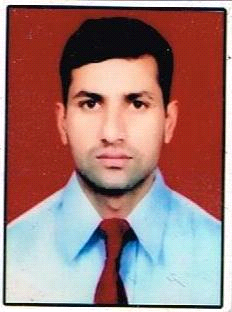 